Наименование специалистаПрофилактическое
посещениеНеотложное
посещениеОбращение
по заболеваниюГастроэнтерология301,04378,84845,78Гинекология715,22792,222057,22Инфекция488,39613,601372,46Кардиология278,79348,97784,09Неврология283,90354,52798,75Оториноларингология184,79229,94520,32Офтальмология149,14185,54419,95Проктология221,55280,81621,29Стоматология98,56137,03332,80Терапия259,49324,51729,91Урология221,10276,49621,95Хирургия239,17297,77673,35Эндокринология223,51270,71632,57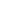 